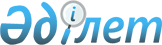 "Қазақстан Республикасының кейбір заңнамалық актілеріне тұрғын үй құрылысына үлестік қатысу мәселелері бойынша өзгерістер мен
толықтырулар енгізу туралы" Қазақстан Республикасының
2009 жылғы 11 шілдедегі Заңын іске асыру жөніндегі шаралар туралыҚазақстан Республикасы Премьер-Министрінің 2009 жылғы 12 қазандағы N 144-ө Өкімі

      1. Қоса беріліп отырған "Қазақстан Республикасының кейбір заңнамалық актілеріне тұрғын үй құрылысына үлестік қатысу мәселелері бойынша өзгерістер мен толықтырулар енгізу туралы" Қазақстан Республикасының 2009 жылғы 11 шілдедегі Заңын іске асыру мақсатында қабылдануы қажет нормативтік құқықтық актілердің тізбесі (бұдан әрі - тізбе) бекітілсін.



      2. Қазақстан Республикасы Құрылыс және тұрғын үй-коммуналдық шаруашылық істері агенттігі тізбеге сәйкес нормативтік құқықтық актілердің жобаларын әзірлесін және белгіленген тәртіппен Қазақстан Республикасының Үкіметіне бекітуге енгізсін.      Премьер-Министр                                    К. Мәсімов

Қазақстан Республикасы   

Премьер-Министрінің    

2009 жылғы 12 қазандағы  

N 144-ө өкімімен     

бекітілген         "Қазақстан Республикасының кейбір заңнамалық актілеріне тұрғын  үй құрылысына үлестік қатысу мәселелері бойынша өзгерістер мен  толықтырулар енгізу туралы" Қазақстан Республикасының Заңын іске асыру мақсатында қабылдануы қажет нормативтік құқықтық актілердің тізбесі      Ескертпе: аббревиатураның толық жазылуы:

      ҚжТКШІА - Қазақстан Республикасы Құрылыс және тұрғын үй-коммуналдық шаруашылық істері агенттігі 
					© 2012. Қазақстан Республикасы Әділет министрлігінің «Қазақстан Республикасының Заңнама және құқықтық ақпарат институты» ШЖҚ РМК
				Р/с

NНормативтік құқықтық актінің атауыАктінің нысаныОрындауға жауапты мемлекеттік органОрындау мерзімі1."Тұрғын үй құрылысына үлестік қатысу туралы үлгі шартты бекіту туралы" Қазақстан Республикасы Үкіметінің 2006 жылғы 23 желтоқсандағы N 1275 қаулысына өзгеріс енгізу туралыҚазақстан Республикасы Үкіметінің қаулысыҚжТКШІА2009 жылғы қазан2.Тұрғын үй құрылысына үлестік қатысу туралы шарттарды есепке алуды жүзеге асыру ережесін бекіту туралыҚазақстан Республикасы Үкіметінің қаулысыҚжТКШІА2009 жылғы қазан3.Үлескерлердің ақшасын тарту есебінен тұрғын үй ғимараттарын салуды ұйымдастыру жөніндегі қызметті лицензиялау ережесін және оған қойылатын біліктілік талаптарын бекіту туралыҚазақстан Республикасы Үкіметінің қаулысыҚжТКШІА2009 жылғы қазан